March 10, 2017Docket No. A-125095Utility Code:  125095STEPHEN BAKERCONSTELLATION NEWENERGY GAS DIVISION LLC325 N ST PAUL STREET STE 2650DALLAS TX 75201	Re:	Natural Gas Supplier License Amendment of Constellation NewEnergy Gas Division LLCDear Mr. Baker:	On January 9, 2014, the Commission issued a natural gas supplier license, as a supplier, to Constellation NewEnergy Gas Division LLC (CNGD).  On November 11, 2016, CNGD filed a request with the Commission to add the customer classes of residential and small commercial to its existing license to provide natural gas services as a supplier.	CNGD has provided documentation to evidence its compliance with the Section 2208(c) bonding requirement for the requested additional customer classes.  Furthermore, CNGD has provided proof of service to the interested parties and proof of publication in appropriate newspapers as required by the Commission.  No protests were filed.		Therefore, the Commission approves, by this Secretarial Letter, the proposed amendment which adds residential and small commercial customers to its current license.The Secretary’s Bureau will issue a new license to Constellation NewEnergy Gas Division LLC giving them the right to begin to offer, render, furnish, or supply natural gas services as a supplier to residential, small commercial (less than 6,000 MCF annually), and large commercial (6,000 MCF or more annually), industrial, and governmental customers in the NGDC service territories of Columbia Gas of Pennsylvania, Inc., National Fuel Gas Distribution Corporation, PECO Energy Company, Peoples Natural Gas Company, LLC, Peoples Natural Gas Company, LLC - Equitable Division, Peoples TWP LLC, Philadelphia Gas Works, UGI Central Penn Gas, UGI Penn Natural Gas, UGI Utilities, Inc., and Valley Energy, within the Commonwealth of Pennsylvania.  If you have any questions in this matter, please contact Stephen Jakab of the Bureau of Technical Utility Services at sjakab@pa.gov (preferred) or 717-783-6174.	Sincerely,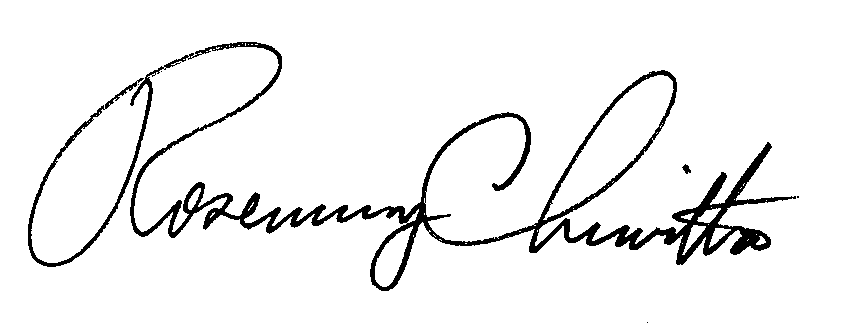 	Rosemary Chiavetta	SecretaryLICENSE ENCLOSED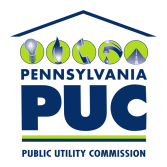 COMMONWEALTH OF PENNSYLVANIAPENNSYLVANIA PUBLIC UTILITY COMMISSION400 NORTH STREET, HARRISBURG, PA 17120